The Ohio State University-MarionDepartment of French and ItalianFrench 2193  A Taste of France and ItalySpring 2014: U 1http://academic.marion.ohio-state.edu/french/http://frit.osu.edualidib1@osu.eduFrench 293 is designed to provide a taste of the French and Italian languages. The course hopes to increase cultural awareness, develop knowledge of art and architecture and minimize the cultural shock when traveling in France and Italy.COURSE OBJECTIVES:Explore oral expressions of French and Italian languages through authentic sources. Explore French and Italian culture, art and architecture.Explore the ins and outs of traveling in France and Italy.COURSE REQUIRMENTS:Attendance: Attend all sessions of the course.Assignment: In addition to the worksheets, each student will give a 10 minute class presentation about a website related to a cultural topic, an architectural site or a tourist spot of the country. You should present a brief summary of the website demonstrating its usefulness. End your presentation with two questions to your classmates that will open a discussion on your topic.Paper: Write a research paper (8 – 10 pages with bibliography) on one of the French or Italy sites of your interest (Due February 28, 2014).Journal: Keep a reading log in the form of entries for personal reactions, reflections, and thoughts over each assigned reading / video and class discussion. It should be submitted no later than March 28, 2014. Reflection Paper: Write a reflection paper (2-3 pages) as an addendum to your research paper in   which you express your impressions and reactions to the actual visit of your site. (March 28, 2014) Presentation: Make a Power Point presentation of the site on which you based your research paper.  You will then be asked to share your Power Point presentation and your personal experiences with the campus community or the community at large. The presentation will take place on Wednesday April 2 and Wednesday April 9, 2014 in Room 290 from 12:30 to 1:30 PM.Students must submit a copy of their presentations for the final evaluation. Students will receive a passing grade for the course only upon the successful completion of all the class and tour requirements and obligations.COURSE EVALUATIONAttendance & participation		20%Homework				10%Journal					15%Presentation				25%Paper					30%DISABILITY SERVICES 
Students with disabilities who require accommodations for access and participation in this course must be registered with the Office for Disability Services (ODS). Please contact Margaret Hazelett, Maynard H. 128A.  Phone: 725-6247 e-mail: hazelett.2@osu.edu. Students should also contact their instructor as soon as possible to explore potential accommodations. ABSENCES Makeup work will be permitted only when you present an acceptable documentation for acceptable absences.  It is your responsibility to notify me of any excusedabsence as far in advance as possible.  Legitimate excused absences must be accompanied by dated written documentation in the form of: an official letter or note from a doctor with contact phone number, letter on letterhead from the company/establishment of the career interview, death notice/obituary, program from funeral, official note from OSU coach/advisor, and so on.  When in doubt of the kind of documentation needed, please ask me.Some examples of ACCEPTABLE excuses include:Emergency/extreme situations such as illness, family medical emergency, or death in the familyA career interview that cannot be rescheduled outside of class timeGovernmental duties such as subpoenas, jury duty, and military serviceSome examples of UNACCEPTABLE excuses include:Family vacationsConflicts with work schedule (You are a student first at OSU.  Instructors expect students’ class schedule/performance to take precedence over work schedules.)Athletic/recreational activities that are not affiliated with OSUNote from Student Health Services that indicates “The patient was not seen here during this condition…”ACADEMIC INTEGRITY STATEMENT
Students enrolled in courses at The Ohio State University are expected to adhere to the highest standards of academic conduct. The instructor will be alert to any kind of inappropriate conduct in the course. Suspicion of misconduct will be handled by official rules and policies of OSU. 
Penalties for cheating or plagiarism may result in a failing grade in the course or expulsion from the university.  The use of translation programs to complete assignments is considered cheating and will result in a failing grade for the assignment in question.  The Department will abide by the decisions of the Academic Misconduct Committee.  Examples of academic misconduct in this course include but are not limited to the following: 
· Submitting plagiarized work for an academic requirement. Plagiarism is the representation of another's work or ideas as one's own; it includes the unacknowledged word for word use and/or paraphrasing of another person's work, and/or the inappropriate unacknowledged use of another person's ideas. 
· Copying work or otherwise turning in written work that is not original to you. Cheating in this case applies both to the copier and the person who allows his or her work to be copied. 
· Copying answers directly from the answer key (as opposed to doing the assignment first and then correcting mistakes from the answer key) on workbook assignments. 
· Having someone else do or write your assignments for you. 
· Using a translator in any way to complete compositions, Internet presentations or other assignments. 
· Having anyone other than your instructor help you with your compositions or Internet presentations. Tutors may answer questions about assignments from the textbook, but they may not help with compositions or the Internet activity. 
· Receiving or passing exam information to other students before, during or after the exam. Cheating in this case applies both to the receiver of the exam information and the person who gives the information. 
· Alteration of university forms used to drop or add courses to a program, or unauthorized use of those forms including the forging of signatures. 
· Use of any unauthorized aids on exams (e.g., cheat sheets, textbook, etc) is strictly prohibited. Students are responsible for understanding what constitutes academic dishonesty. For more information on this topic, consult the Ohio State University s policy on Academic Misconduct at: http://oaa.osu.edu/procedures/1.0.htmlAll suspected cases of academic misconduct will be reported to the Committee on Academic Misconduct as required by University rules. 
In its classrooms, the Department of French and Italian maintains a positive learning environment free from all harmful forms of discrimination.  You are expected to adhere to this policy.SYLLABUS: Week 1	Introduction to French Language and Culture		French Language and Culture - lesson 1		Assignment:  Worksheet 1 		Internet PresentationWeek 2	La Cathédrale de Notre Dame		French Language and Culture - lesson 2		Assignment:  Worksheet 2		Internet PresentationWeek 3	Le Louvre		French Language and Culture – lesson 3		Assignment:  Worksheet 3		Internet PresentationWeek 4	La Tour Eiffel,  l’Arc de Triomphe		French Language and Culture – lesson 4		Assignment:  Worksheet 4		Internet PresentationWeek 5	Château de Versailles 		French Language and Culture – lesson 5		Assignment:  Worksheet 5		Internet PresentationWeek 6	Assisi –Basilica of St. Francis		French Language and Culture – lesson 6		Assignment:  Worksheet 6		Internet PresentationWeek 7	Florence – Duomo, Piazza dela Signoria and Porte Vecchio		Italian Language and Culture - lesson 1		Assignment:  Worksheet 7		Internet PresentationWeek 8	Rome – Colosseum, Pantheon and Forum Romanum		Italian Language and Culture – lesson 2		Assignment:  Worksheet 8		Internet PresentationPaper dueWeek 9	Vatican City – Sistine Chapel and St. Peter’s Basilica		Italian Language and Culture – lesson 3		Assignment:  Worksheet 9		Internet PresentationWeek 10	Spring break	Week 11	Pisa – Baptistery, Cathedral and Leaning Tower		Italian Language and Culture – lesson 4		Assignment:  Worksheet 10		Internet PresentationWeek 12	Monaco		Italian Language and Culture – lesson 5		Assignment:  Worksheet 11		Internet PresentationWeek 13	PresentationsWeek 14	Presentations	Week 15	Eze		Italian Language and Culture - lesson 6		Assignment:  Worksheet 12		Internet PresentationREADING LIST:The Louvre:The Louvre
Alexandra Bonfante-WarrenTreasures of the Louvre
Alain Nave, Rosalie Gomes Paintings in the Louvre
 Gowing, Michel Laclotte (Introduction)The Louvre: Architecture
Genevieve BrescNotre Dame Cathedral:Gothic Art
Andrew MartindaleNotre Dame, Cathedral of Amiens: The Power of Change in Gothic
Stephen MurrayHeaven in Stone and Glass: Experiencing the Spirituality of the Great Cathedrals
Robert Barron:Paris
Julian Green, J. A. UnderwoodNice:Michelin French Riviera, Cannes/Nice/Monaco
Michelin Travel PublicationsSouthern France: An Oxford Archaeological Guide
Henry CleereLeisure and Urbanism in Nineteenth-Century Nice
C. James HaugMonaco:Monaco
Martin HintzMonaco
Grace L. Hudson::Francesco's Venice: The Dramatic History of the World's Most Beautiful City
Francesco da Mosto,Treasures of Venice
Rizzoli Art Guides,Paradise of Cities:  In the 19th CenturyJohn Julius NorwichHistory of Venice
John Julius Norwich, Peter Dimock (Editor)Art in Venice
Stefano Zuffi, Francesca Castria, Alessia DevitiniSt. Mark's: The Art and Architecture of Church and State in Venice
Ettore Vio (Editor),Venice: Doges' Palace, Jewish Ghetto, Grand Canal
David BrownMosaic Decoration of San Marco, Venice
Otto Demus, Herbert L. Kessler (Editor)Venice: An Architectural Guide
Edwina Biucchi, Simon PillingFlorence:Brunelleschi's Dome: How a Renaissance Genius Reinvented Architecture
Ross KingArchitecture in Italy, 1400-1500
Ludwig H. Heydenreich, Paul DaviesThe Stones of Florence
Mary McCarthyMichelangelo’s David:David: Five Hundred Years
Antonio Paolucci, Cristina Bucci, Chiara LachiDavid by the hand of Michelangelo : the original model discovered / by Frederick Hartt  at :Tilt: A Skewed History of the Tower of Pisa
Nicholas ShradyThe Tower of Pisa
James BarterLeaning Tower of Pisa
Mary Beth JarvisGreat Buildings of the World
Julian Bicknell, S. Chapman, With Steve ChapmanMarion Campus Library Reference Resources:Cities:Encyclopedia Americana.  AE5 E333 2004 ReferenceThe Europa World Year Book 2005  D2 E8922 2005 ReferenceEncyclopedia of World Cultures: Europe  GN307 E53 1991 v.4 c. 2 ReferenceArt: The Dictionary of Art  N31 D53 1996 ReferenceEncyclopedia of Artists  N31 E38 2000 ReferenceEncyclopedia of World Art  N31 E41 ReferenceOnline Resources on Cities (must log in to OSU Libraries to use): The Columbia Gazetter of the World Online.www.columbiagazetteer.org/Instructor: Dr. Zuheir AlidibPhone: 740-725- 6306Office: 375 Morrill H.Office Hrs: F12:30 – 1:00 & by appt.DEPARTMENTAL GRADING SCALEDEPARTMENTAL GRADING SCALEDEPARTMENTAL GRADING SCALEDEPARTMENTAL GRADING SCALEDEPARTMENTAL GRADING SCALEA 93-100B+ 88-89C+ 78-79D+ 68-69E 0-64.9A- 90-92B 83-87C 73-77D 65-67B- 80-82C- 70-72Braham, Allan The architecture of the French Enlightenment / Allan Braham  : , c1980Blomfield, Reginald Theodore, Sir, 1856-1942 Three hundred years of French architecture, 1491-1794, by Sir Reginald Blomfield . London, A. Maclehose & co., 1936Blunt, Anthony, 1907-1983 Art and architecture in France, 1500 to 1700 , , Penguin Books [1953]Guérinet, Armand L'architecture ancienne & moderne en France Paris, A. Guérinet [n.d.]Lesnikowski, Wojciech G The New French architecture / Wojciech Lesnikowski ; introduction by Patrice Goulet  : Rizzoli, 1990Sutcliffe, Anthony, 1942- Paris : an architectural history / Anthony Sutcliffe  :  Press, 1993Doordan, Dennis P Building modern  : Italian architecture, 1914-1936 / Dennis P. Doordan  : Princeton Architectural Press, c1988Hopkins, Andrew, 1965- Santa Maria della salute : architecture and ceremony in Baroque Venice / Andrew Hopkins ,  ;  :  Press, 2000Kirk, Terry The architecture of modern Italy / Terry Kirk  :  Architectural Press, c2005Oppenheimer, Michael The monuments of Italy : a regional survey of art, architecture and archaeology from classical to modern times / Michael Oppenheimer  ;  : Tauris, 2002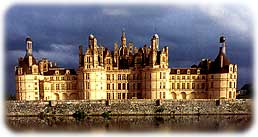 